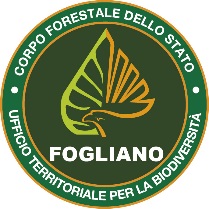 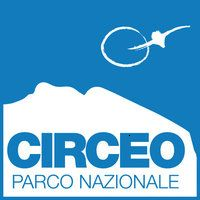 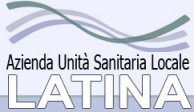 IN NATURA STO BENE: PARCHI PER IL BENESSEREIncontro al Parco Nazionale del Circeoper condividere il progetto  “Nonostante…in natura sto bene”nell’ambito del Progetto Nazionale “Equilibri Naturali: restituire la natura ai bambini e i bambini alla natura”10 Dicembre 2013Sala Conferenze Centro visitatori del Parco Nazionale del Circeovia Carlo Alberto, 104, Sabaudia (LT).Scheda di adesioneAl fine di consentirci una più efficace organizzazione dei servizi del convegno La preghiamo di compilare la presente scheda di adesione e di inviarla all’indirizzo e-mail educazione@parcocirceo.it o via fax al n. 0773 512241. Per informazioni telefonare a 0773 512240 servizio educazione Ente Parco Nazionale del CirceoNOME 	COGNOMEENTE DI APPARTENENZARUOLOINDIRIZZO CAP                  	       COMUNE		                                          PROVINCIATELEFONO	  FAX		E-MAILSi autorizza l’utilizzo dei dati contenuti nel presente documento ai sensi del D.lgs. 196/2003.La partecipazione all’incontro è gratuita.                                                                                                                     Firma